Aan: de inwoners van Aartrijke Betreffende: hinder tijdens enkele loopwedstrijdenBeste bewoner,Op zondag 29 september 2019 organiseert de W.V.A. enkele loopwedstrijden in Aartrijke. Om alles veilig te laten verlopen geldt er een parkeerverbod en verbod voor alle verkeer langs het parcours en in de nabijheid van de wedstrijd tussen 12u00 en 17u30. De omleidingen worden aangeduid. Gelieve rekening te houden voor uw verplaatsingen. Omloop kids wedstrijd: Engelstraat – Alfons Mervilliestraat – L. Devischstraat – Hugo Verrieststraat – Engelstraat (einde omloop)Grote Omloop (3km): Engelstraat – Brugse Heirweg - Professor Nelisstraat - Schoolstraat - L. Devischsstraat – Markt -  Brugsestraat – Aartrijksestraat - Minnezangerstraat - Steenstraat – Engelstraat (einde omloop).Verkeersvrij centrum 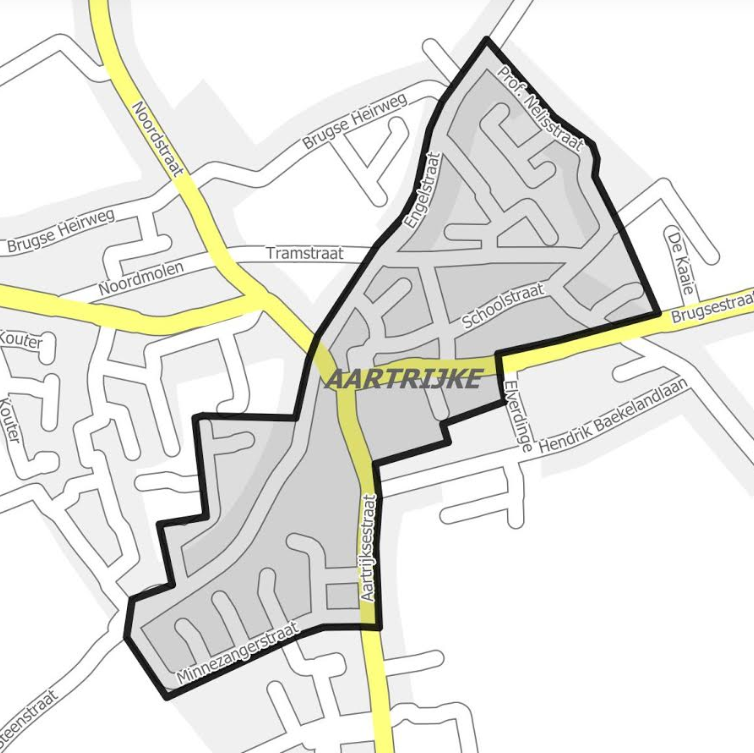 